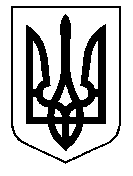 ТАЛЬНІВСЬКА РАЙОННА РАДАЧеркаської областіР  І  Ш  Е  Н  Н  Я23.08.2019                                                                                      № 34-9/VIIПро внесення змін до Статуту комунального некомерційного  підприємства «Тальнівський центр первинної медико – санітарної допомоги» Тальнівської  районної ради   Відповідно до пункту 20 частини 1 статті 43, статті 59 Закону України «Про місцеве самоврядування в Україні», частини 5 статті 57, статті 78 Господарського та частини 5 статті 89 Цивільного кодексів України, Закону України «Про державну реєстрацію юридичних осіб, фізичних осіб-підприємців та громадських формувань», статтей 16, 35-1 Закону України  «Основи законодавства України  про охорону здоров’я», листа Міністерства охорони здоров’я України від 09.07.2019 № 2553-17878 щодо права закладів охорони здоров’я самостійно встановлювати вартість послуг, які надаються поза договорами про медичне обслуговування населення, укладеними з Національною службою здоров’я України, враховуючи подання Тальнівської  районної державної адміністрації, районна рада ВИРІШИЛА:Внести зміни до Статуту Комунального некомерційного підприємства «Тальнівський центр первинної медико-санітарної допомоги» Тальнівської  районної ради, затвердженого рішенням районної ради від 17.08.2018 № 26-4/VII, виклавши його у новій редакції (додається).	2.   Головному  лікарю Комунального некомерційного підприємства «Тальнівський центр первинної медико-санітарної допомоги» Тальнівської районної ради Данилюк Г.В. здійснити заходи щодо реєстрації змін до Статуту згідно чинного законодавства.3.   Контроль за виконанням рішення покласти на постійні комісії районної ради з питань комунальної власності, промисловості та регуляторної політики  і з питань бюджету та економічного розвитку.Головуючий на засіданні,депутат районної ради			                                              В.Сарана